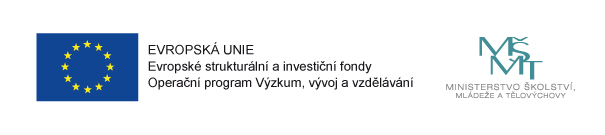 Místní akční plán rozvoje vzdělávání v ORP ChrudimCZ.02.3.68/0.0/0.0/15_005/0000069Tvořte s námi podobu vzdělávání v našem regionu! Považujete za důležité rozvíjet oblasti uvedené níže? Prosím ohodnoťte pomocí bodů: 3 body – považuji za velmi potřebné2 body – považuji za potřebné, ale nespěchá1 bod – považuji za zajímavé 0 bodů – považuji za nezajímavéPokud máte další návrhy, připomínky či doporučení k rozvoji vzdělávání v ORP Chrudim, uveďte je prosím zde:Otázka:Počet bodůPovažujete za důležité, aby školy v rámci zvyšování kvality vzdělávání více spolupracovaly se zaměstnavateli, podnikateli z území? Považujete za důležité rozvíjet vědomí regionální sounáležitosti (příslušnosti k regionu) včetně spolupráce s místními spolky?Považujete za důležité věnovat více pozornosti identifikaci (určení) předpokladů a schopností dětí pro jejich úspěšný výkon budoucího povolání?Považujete za důležité podporovat rozvoj zájmové činnosti u každého dítěte dle jeho předpokladů?Považujete za důležité, aby pedagog znal prostředí, z něhož dítě pochází a zohlednil tyto poznatky při vzdělávání dítěte? Považujete za důležité, aby se rodiče zabývali koncepcí vzdělávání školy, kterou dítě navštěvuje?Považujete za důležité veřejně hodnotit kvalitu školy?Považujete za důležité věnovat pozornost kvalitě stravování, který škola nabízí?Považujete za důležité, aby měla škola jasně formulovanou vizi? Považujete za důležité pracovat na nových způsobech komunikace školy s rodiči? Co považujete pro úspěšné uplatnění žáka za potřebné? (Prosím obodujte 3 – 0 body)     víra ve vlastní schopnostiznalost vlastních schopnostímaximální rozsah vědomostírozvinutá dovednost učit seschopnost adaptovat se a reagovat na změnuCo považujete pro úspěšné uplatnění žáka za potřebné? (Prosím obodujte 3 – 0 body)     víra ve vlastní schopnostiznalost vlastních schopnostímaximální rozsah vědomostírozvinutá dovednost učit seschopnost adaptovat se a reagovat na změnuCo považujete pro úspěšné uplatnění žáka za potřebné? (Prosím obodujte 3 – 0 body)     víra ve vlastní schopnostiznalost vlastních schopnostímaximální rozsah vědomostírozvinutá dovednost učit seschopnost adaptovat se a reagovat na změnuCo považujete pro úspěšné uplatnění žáka za potřebné? (Prosím obodujte 3 – 0 body)     víra ve vlastní schopnostiznalost vlastních schopnostímaximální rozsah vědomostírozvinutá dovednost učit seschopnost adaptovat se a reagovat na změnuCo považujete pro úspěšné uplatnění žáka za potřebné? (Prosím obodujte 3 – 0 body)     víra ve vlastní schopnostiznalost vlastních schopnostímaximální rozsah vědomostírozvinutá dovednost učit seschopnost adaptovat se a reagovat na změnuCo dle Vašeho názoru podporuje výuka ve škole, se kterou máte zkušenost? víra ve vlastní schopnostiznalost vlastních schopnostímaximální rozsah vědomostírozvinutá dovednost učit seschopnost adaptovat se a reagovat na změnuCo dle Vašeho názoru podporuje výuka ve škole, se kterou máte zkušenost? víra ve vlastní schopnostiznalost vlastních schopnostímaximální rozsah vědomostírozvinutá dovednost učit seschopnost adaptovat se a reagovat na změnuCo dle Vašeho názoru podporuje výuka ve škole, se kterou máte zkušenost? víra ve vlastní schopnostiznalost vlastních schopnostímaximální rozsah vědomostírozvinutá dovednost učit seschopnost adaptovat se a reagovat na změnuCo dle Vašeho názoru podporuje výuka ve škole, se kterou máte zkušenost? víra ve vlastní schopnostiznalost vlastních schopnostímaximální rozsah vědomostírozvinutá dovednost učit seschopnost adaptovat se a reagovat na změnuCo dle Vašeho názoru podporuje výuka ve škole, se kterou máte zkušenost? víra ve vlastní schopnostiznalost vlastních schopnostímaximální rozsah vědomostírozvinutá dovednost učit seschopnost adaptovat se a reagovat na změnuJaký je Váš věk? Prosím zaškrtněte:  do 20 let,      21 - 30 let,      31 - 40 let,     41 - 50 let,     51 - 60 let,      61 – 70 let,      70 let a více Jaký je Váš věk? Prosím zaškrtněte:  do 20 let,      21 - 30 let,      31 - 40 let,     41 - 50 let,     51 - 60 let,      61 – 70 let,      70 let a více 